ACCESS 2003 BASICO
-  Caracteres máximos que caben en el nombre de un campo: 64

- Ordene los registros del campo que te digan en ascendente, haciendo uso de la barra de menús: Clic en el campo y luego en la barra de menús – Registros -  Ordenar - forma ascendente.Ordene el campo “x” en forma descendente:  (debajo del campo “x”) | Clic en el desplegable  -  Descendente.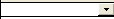 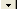 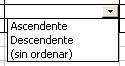 
- Había una que era hacer algo con la barra de herramientas y que aparecían casi todos los iconos desactivados: Le tienes que dar al icono active x o algo así (un hacha y una azada entrecruzadas) entonces se despliega el cuadro de herramientas y ya es fácil saber qué botón es.

- Poner en vista diseño un informe: Dar al desplegable de informe que siempre te aparece debajo de archivo (pero en vez de hoja de datos te aparece el icono informe con desplegable),  le das y pones vista diseño.

- Eliminar la tabla 1.Darle a tablas en la derecha y seleccionar la 1.creo que es archivo eliminar o tb el aspa negra de la barra de herramientas.(en esta pregunta no me funcionó el supr del teclado)
- Aparece:      Nombre: Nuria
                         C.P:     01010
                         Edad: 25 años
y te pregunta qué es? FORMULARIO

- Al abrir el programa Access se abre una base de datos nueva: FALSO

- Que campo puede almacenar más datos: MEMO

- Se pueden hacer consultas sin tablas: FALSO.

- Se pueden meter datos desde la vista hoja de datos?

- Te aparece una tabla:    CLIENTES
                                                 (*)
                                             Nombre 
                                            Apellidos 
                                                  CP
                                            Dirección 
Para qué sirve(*):PARA SELECCIONAR TODOS LOS CAMPOS.

- Haga que aparezcan en la consulta los campos nombre y apellidos:         Hay que quitarle el "v " de mostrar al campo autor para que no aparezca.

- Se puede cerrar una base de datos sin poner la clave principal: Sí, pero se recomienda hacerlo.Teclas a través de las cuales te puedes mover por las tablas: Tabulador.Flechas de desplazamiento.Intro.Imprimir registros seleccionados: Archivo | Imprimir – Registros seleccionados | Aceptar.Se pueden añadir registros… Si, pero se añaden en último lugar.Ayuda de Access desde el teclado: F1.Extensión de Access: .mdb. (La extensión de la plantilla es MDZ)Se pueden introducir datos en vista diseño: No.Active el cuadro de herramientas desde la barra de menús: Ver | Barra de herramientas | Cuadro de herramientas.Pon iconos grandes desde la barra de herramientas: 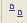 Qué es Access: …crear y gestionar base de datos…Lenguaje utilizado por las consultas: SQL.Crear una base de datos en blanco desde la barra de menús: Archivo | Nuevo | Base de datos en blanco.Para qué sirve un formulario: Todas las anteriores son correctas.Para qué sirve un informe: Ninguna de las anteriores.Icono de Microsoft Access: 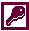 Cambiar a Vista Diseño usando la barra de menús: Ver | Vista Diseño.Aparece un informe, ¿en qué vista está?: Vista diseño.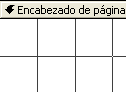 Aparece una consulta, ¿en qué vista está?: Vista hoja de datos.Cuando no se ha puesto nombre a la base de datos, ¿pone Access por defecto bd1?: Verdadero.Seleccionar todos los registros sin usar la barra de herramientas: : Clic en el recuadro azul.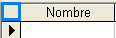 Se pueden realizar operaciones matemáticas en una consulta: Sí, sumas, promedios…Reemplazar una vez “Empleado 17” por “Empleado 20”: Edición | Reemplazar.Eliminar registro 7 sin utilizar la barra de menús: Selecciona fila 7 | 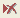 Eliminar la columna “x” permanentemente: Seleccionar columna “x” | Edición | Eliminar columna | (Aparece una pregunta) Sí.Eliminar la columna “x”: Seleccionar columna “x” | Edición | Eliminar columna.De qué maneras se puede crear una tabla: Todas menos “introducir una tabla”.Está la base de datos “x” abierta. Visualícela: Ventana | “x”Se puede abrir una base de datos de Access 97 con Access 2003?: SIPueden estar abiertas más de una base de datos en la misma sesión: No, de ninguna manera.Cambie el ancho de columna de la hoja de datos a 25: Formato | Ancho de la columna | Aceptar.Mostrar columna “y”:  Formato | Mostrar |  en “y”.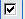 Ocultar una columna: Formato | Ocultar columnas.Abre una base de datos nueva con la plantilla “x”: Archivo | Nuevo |plantilla | “x” | Aceptar.Ver propiedades de base de datos: Archivo | Propiedades.Guarda la base de datos desde la barra de herramientas: | Aceptar.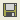 En qué vista está: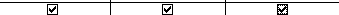  …tabla de “consultas”…Se pueden insertar  fotos en los campos: Sí, en los de tipo OLÉ.Tipos de consulta:Consulta de acción.Consulta de selección.Específicas de SQL.Seleccione el formulario sin usar la barra de herramientas: Clic en subformulario.Configurar la página y ponerla en horizontal: Configurar | Hoja | Horizontal.Es posible crear un informe sobre una o más tablas: SI.Tipos de objetos en Access: Tabla, consulta, formulario, informe, página, macro y módulo.Cambiar el zoom del 75% al 50% desde la barra de herramientas:  | Desplegable – 50%.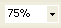 * Cual es el objeto mas importe en Access? La tabla
* Mostrar (ventana) relaciones a través de la barra de menús: Herramientas - Relaciones (o mostrar o relaciones)
* Había una cuya respuesta era: No se guardan las tablas, se guardan los objetos que hay en ellas
* Abrir tablas y consultas en vista diseño, directamente o a través de barra de menús. * llegar a la ventana en donde se abre una consulta de una Makro
Insertar- Makro-desplegable acción-abrir consulta.
- cambiar a vista SQL:  Ver - Vista SQL
-Varias de inserta desde el menú nuevo informe, tabla...
-Para qué sirven las consultas, formulario e informes- Icono consulta: !

- Cambiar el alto de la fila: Formato- alto de fila

- Otra que vienen de opciones: EnteroEntero largo (Correcta)Byte

- Visual Basic NO es lenguaje de consultas- Hacer que el campo memo sea el predeterminado
- Quitar la consulta secundaria
- ¿Toda tabla tiene que tener clave principal? Falso
- Abrir desde el menú un archivo: Menú Archivo
- Eliminar un registro desde el teclado: Tecla supr- Poner integridad referencial
- Aplicar Vista Diseño en consulta, en formulario: marcar el icono de la escuadra
- Guardar una tabla como consulta: Archivo- Guardar como
- Guardar una tabla como informe a través de la b. de herramientas: Icono de guardar
- Puede Access analizar o reparar por sí mismo (o algo parecido): SI
- Ocultar y mostrar tablas: importante seleccionarlas antes de hacer nada. Menú ver – Propiedades – clicar en ocutar ó mostrar
- Ir al primer registro desde la barra de menús: Registro- Primer registro
- Buscar una palabra desde barra de herramientas: icono de los prismáticos
- Deshacer desde la barra de herramientas: Pinchar en el icono
- Algunas de hacer consultas, informes o formularios utilizando el asistente- Ver propiedades de la tabla: Ver- Propiedades
- Aplicar efecto relieve: Menú Formato- Hoja de datos- efecto relieve- Insertar columna entre dos columnas: Seleccionar la columna correspondiente, menú Insertar

- Definiciones de consulta, formulario e informe y características de ellos.- Nos pide que cambiemos la clave principal de un campo que ya la contiene a otro. - Algo así como que objetos se pueden insertar en un formulario, no estoy muy segura si decía formulario u otra cosa, (respuesta múltiple 4): Objeto OLE, JPEG, otra más y C++. Yo marque las 3 primeras y me dio error.

- Quitar la hoja secundaria. Y aparece una tabla que contiene hojas secundarias, una de ellas está abierta (con el signo menos), el resto tienen el signo más y no se pueden ver. Hice click sobre el icono menos para ocultarla... pero dio error.

- ¿Como sabemos cuántas filas hay en una tabla?Porque aparece en la barra de desplazamiento (donde nos movemos de un registro a otro y añadimos nuevos)

- ¿Se puede crear una tabla con una consulta? Si, con consultas de acción (correcta)Con consultas de selecciónNo en absoluto.
- Hay otra pregunta muy parecida pero que no recuerdo muy bien, se que dice algo así como si se puede crear una tabla en una base de datos que está en blanco a través de una consulta... y esa la respuesta es que NOAlgunas ke recuerdo del exámen del 29/11/2012*Abrir la base de datos “X” a través de las últimas acciones realizadas (mas o menos):Menú Archivo- y Abajo aparecen los nombres de varias bases de datos, clicar en la que te piden*Ejecutar una consulta con la barra de menús:Menú Consulta – Ejecutar consulta*Poner  que en el campo sea obligatorio introducir datos:Aparece una pantalla con un listado. Ir a donde pone “requerido” y clicar en el recuadro de al lado en el que pone “no”, al clicar se hace un desplegable en dicho recuadro, clicar el desplegable y elegir “SI”*Guardar la tabla como un informe:Archivo – Guardar Como – y aparece una pantalla y en su parte de abajo donde pone “como” desplegar y elegir “Informe”.